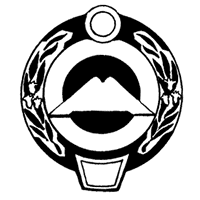 МИНИСТЕРСТВО ИМУЩЕСТВЕННЫХ И ЗЕМЕЛЬНЫХ ОТНОШЕНИЙ КАРАЧАЕВО-ЧЕРКЕССКОЙ РЕСПУБЛИКИ (МИНИМУЩЕСТВО КЧР)РАСПОРЯЖЕНИЕ25.08.2020                                                                                                              № 557                                                          г. ЧеркесскОб утверждении результатов определения кадастровой стоимости земельных участков из категории земель водного и лесного фондов на территории Карачаево-Черкесской РеспубликиВ соответствии с Земельным кодексом Российской Федерации, Федеральным законом от 03.07.2016 № 237-ФЗ «О государственной кадастровой оценке», Законом Карачаево-Черкесской Республики от 29.10.2018 № 69-РЗ «О внесении изменений в Закон Карачаево-Черкесской Республики «Особенности регулирования земельных отношений в Карачаево-Черкесской Республике», распоряжением Министерства имущественных и земельных отношений Карачаево-Черкесской Республики от 14.08.2019 № 374 «О проведении государственной кадастровой оценки земель водного фонда и лесного фонда на территории Карачаево-Черкесской Республики»:1.	Утвердить результаты определения кадастровой стоимости  земельных участков из категории земель водного и лесного фондов на территории Карачаево-Черкесской Республики, по состоянию на 01.01.2020 согласно приложению № 1.2.	Утвердить средние значения удельных показателей кадастровой стоимости земельных участков стоимости земельных участков из категории земель водного фонда на территории Карачаево-Черкесской Республики, согласно приложению № 2.3. Утвердить средние значения удельных показателей кадастровой стоимости земельных участков стоимости земельных участков из категории земель лесного фонда на территории Карачаево-Черкесской Республики, согласно приложению № 3.4. Разместить извещение об утверждении результатов государственной кадастровой оценки земельных участков из категории земель водного фонда и лесного фонда на территории Карачаево-Черкесской Республики: на официальном сайте Министерства имущественных и земельных отношений Карачаево-Черкесской Республики в информационно-телекоммуникационной сети «Интернет» - ;в официальном источнике опубликования извещения в печатном средстве массовой информации - газете «День Республики»;на информационном щите министерства.         5. В течение трех рабочих дней, со дня вступления в силу настоящего распоряжения, направить копию (включая сведения о датах его официального опубликования и вступления в силу) в Федеральную службу государственной регистрации, кадастра и картографии и Федеральное государственное бюджетное учреждение «Федеральная кадастровая палата Федеральной службы государственной регистрации, кадастра и картографии».	6.	Направить информацию,  о принятии настоящего распоряжения в органы  местного самоуправления муниципальных образований и городских округов  Карачаево-Черкесской Республики. 7.	Настоящее распоряжение вступает в силу по истечении одного месяца после дня его обнародования (официального опубликования).8.	Контроль за исполнением настоящего распоряжения оставляю за собой.И.о. Министра                                                                                              Р.Л. Агирбов                                                                         Приложение №1            Утверждено распоряжением                                                         Министерства имущественных и                                                                                                                        земельных отношений КЧРот 25 августа 2020 № 557Результаты определения кадастровой стоимости земельных участков из категории земель водного и лесного фондов на территории Карачаево-Черкесской Республики, по состоянию на 01.01.2020 размещены на CD-диске (прилагается).И.о. Министра                                                                                              Р.Л. Агирбов                                                                         Приложение № 2           Утверждено распоряжением                                                         Министерства имущественных и                                                                                                                        земельных отношений КЧРот 25 августа 2020 № 557Средние значения удельных показателей кадастровой стоимости земельных участков из категории земель водного фонда на территории Карачаево-Черкесской Республики, по состоянию на 01.01.2020 годаИ.о. Министра                                                                                              Р.Л. Агирбов                                                                         Приложение № 3           Утверждено распоряжением                                                         Министерства имущественных и                                                                                                                        земельных отношений КЧРот 25 августа 2020 № 557Средние значения удельных показателей кадастровой стоимости земельных участков из категории земель лесного фонда на территории Карачаево-Черкесской Республики, по состоянию на 01.01.2020 годаИ.о. Министра                                                                                              Р.Л. АгирбовНаименование муниципального района (городского округа)Среднее значение УПКС, руб./кв.м.Абазинский33,07Адыге-Хабльский17,93Зеленчукский14,02Карачаевский21,93Малокарачаевский12,24Ногайский41,70Прикубанский17,87Урупский-Усть-Джегутинский22,21Хабезский-Черскесский ГО-Карачаевский ГО0,71КЧР17,64Наименование муниципального района (городского округа)Среднее значение УПКС, руб./кв.м.Абазинский2,29Адыге-Хабльский-Зеленчукский5,04Карачаевский1,04Малокарачаевский2,33Ногайский-Прикубанский6,88Урупский4,25Усть-Джегутинский2,70Хабезский31,11Черскесский ГО-Карачаевский ГО-КЧР2,98